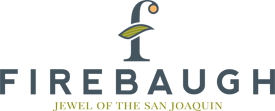 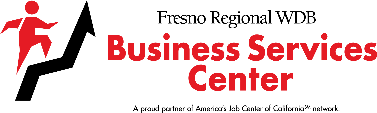 Lista De Fondos Recibidos Yo 	(IMPRIMA SU NOMBRE) confirmó que toda la informacíon contenida arriba es verdadera y exacta. Yo he incluido Todos  los fondos  que yo he recibido incluyendo apoyo monetario y no monetario . Yo reconozco que si no he divulgado otros recursos de fondos recibidos  a esta agencía premiante que puede resultar en un ajuste a los fondos recibidos. Esto tambíen puede resultar en una recaptura de fondos, que requiriera que devuelva los fondos pagados a mí en una fecha previa.    FIRMA DEL SOLICITANTE	FECHAFIRMA DEL CO SOLICITANTE	FECHANombre o OrganizacíonNombre De Persona De Contacto De La OrganizacíonNumero de telefono y correó electronico del contactoCantidad RecibidaPropósito De Los Fondos (incluya todos los usos )Fecha que recibio Los Fondos